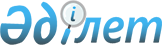 О мерах по реализации Закона Республики Казахстан "О внесении изменений и дополнений в некоторые законодательные акты Республики Казахстан по вопросам охраны и использования историко-культурного наследия"Распоряжение Премьер-Министра Республики Казахстан от 12 сентября 2007 года N 256-р



      1. Утвердить прилагаемый перечень нормативных правовых актов, принятие которых необходимо в целях реализации 
 Закона 
 Республики Казахстан от 21 июля 2007 года "О внесении изменений и дополнений в некоторые законодательные акты Республики Казахстан по вопросам охраны и использования историко-культурного наследия" (далее - перечень).




      2. Министерству культуры и информации Республики Казахстан:



      1) разработать и в установленном порядке внести на рассмотрение в Правительство Республики Казахстан проекты нормативных правовых актов согласно перечню;



      2) принять соответствующие ведомственные нормативные правовые акты и проинформировать Правительство Республики Казахстан о принятых мерах.

      

Премьер-Министр


Утвержден             



распоряжением Премьер-Министра 



Республики Казахстан     



от 12 сентября 2007 года N 256-р




 


                          Перечень






   нормативных правовых актов, принятие которых необходимо в






    целях реализации Закона Республики Казахстан от 21 июля






   2007 года "О внесении изменений и дополнений в некоторые






     законодательные акты Республики Казахстан по вопросам






     охраны и использования историко-культурного наследия"



					© 2012. РГП на ПХВ «Институт законодательства и правовой информации Республики Казахстан» Министерства юстиции Республики Казахстан
				
N



п/п

Наименование



нормативного



правового акта

Форма акта

Государствен-



ный орган,



ответственный



за исполнение

Срок



исполне-



ния

1

2

3

4

5

1.

Об утверждении



Государственного



списка памятников



истории и культуры



республиканского



значения

Постановление



Правительства



Республики



Казахстан

Министерство



культуры и



информации



Республики



Казахстан

Декабрь



2007



года

2.

Об утверждении



ставок арендной



платы за



использование



памятников истории



и культуры,



находящихся в



государственной



собственности

Постановление



Правительства



Республики



Казахстан

Министерство



культуры и



информации



Республики



Казахстан

Сентябрь



2007



года

3.

Об утверждении



Правил охраны и



содержания памятников



истории и культуры

Постановление



Правительства



Республики



Казахстан

Министерство



культуры и



информации



Республики



Казахстан

Сентябрь



2007



года

4.

Об утверждении



Правил выявления,



учета, придания и



лишения статуса



памятников истории и



культуры

Постановление



Правительства



Республики



Казахстан

Министерство



культуры и



информации



Республики



Казахстан

Сентябрь



2007



года

5.

Об утверждении



Правил выдачи



охранных обязательств



на памятники истории



и культуры

Постановление



Правительства



Республики



Казахстан

Министерство



культуры и



информации



Республики



Казахстан

Сентябрь



2007



года

6.

Об утверждении Правил



предоставления в



пользование памятников



истории и культуры



международного и



республиканского



значения

Постановление



Правительства



Республики



Казахстан

Министерство



культуры и



информации



Республики



Казахстан

Сентябрь



2007



года

7.

Об утверждении Правил



проведения



историко-культурной



экспертизы

Приказ

Министерство



культуры и



информации



Республики



Казахстан

Сентябрь



2007



года

8.

Об утверждении



Правил определения и



режима использования



охранных зон, зон



регулирования



застройки и зон



охраняемого природного



ландшафта объектов



историко-культурного



наследия

Приказ

Министерство



культуры и



информации



Республики



Казахстан

Сентябрь



2007



года

9.

Об утверждении



Государственного



списка памятников



истории и культуры



местного значения

Постановления



акиматов



областей



(города



республикан-



ского



значения,



столицы)

Акиматы



областей



(города



республикан-



ского



значения,



столицы)

Сентябрь



2007



года
